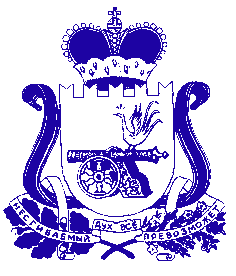 СОВЕТ ДЕПУТАТОВ  ИГОРЕВСКОГО СЕЛЬСКОГО ПОСЕЛЕНИЯ ХОЛМ-ЖИРКОВСКОГО РАЙОНА СМОЛЕНСКОЙ ОБЛАСТИРЕШЕНИЕОт 20.03.2017г.                    №4Об исполнении бюджета муниципального образования                       Игоревского сельского поселения Холм-Жирковского района  Смоленской области за 2016 год                 Заслушав и обсудив отчет главы муниципального образования Игоревского сельского поселения Холм-Жирковского района Смоленской области Т.А.Семеновой об исполнении бюджета Игоревского сельского поселения Холм-Жирковского района Смоленской областиРЕШИЛ:Утвердить отчет об исполнении бюджета муниципального образования Игоревского сельского поселения Холм-Жирковского района Смоленской области за 2017 год по доходам в сумме 7755,8 тыс. рублей, по расходам  7365,8 тыс. рублей с превышением доходов над расходами (профицит бюджета) в сумме 390,0 тыс. рублей.Утвердить показатели:доходов бюджета Игоревского сельского поселения Холм-Жирковского района Смоленской области за 2016 год по кодам классификации доходов бюджетов согласно приложению 1 к настоящему решению;расходов бюджета Игоревского сельского поселения Холм-Жирковского района Смоленской области за 2016 год по ведомственной структуре расходов бюджетов согласно приложения 2 к настоящему решению;расходов бюджета муниципального образования за 2016 год по разделам и подразделам классификации расходов бюджетов согласно приложения 3 к настоящему решению;источников финансирования дефицита бюджета муниципального образования в 2016 году по кодам классификации источников финансирования дефицитов бюджетов согласно приложения 4 к настоящему решению;расходования средств резервного фонда Главы муниципального образования Игоревского сельского поселения Холм-Жирковского района Смоленской области за 2016 год согласно приложения 5 к настоящему решениюНастоящее решение подлежит официальному опубликованиюГлава муниципального образования Игоревского сельского поселенияХолм-Жирковского районаСмоленской области                                                               Т.А.Семенова                                                                                                                     Приложение 1к решению Совета Депутатов Игоревского сельского поселения «Об исполнении бюджета муниципального образования Игоревского сельского поселения Холм-Жирковского района Смоленской области за 2016 год»ДОХОДЫ БЮДЖЕТА МУНИЦИПАЛЬНОГО ОБРАЗОВАНИЯ ИГОРЕВСКОГО СЕЛЬСКОГО ПОСЕЛЕНИЯ ХОЛМ-ЖИРКОВСКОГО РАЙОНА СМОЛЕНСКОЙ ОБЛАСТИ ЗА 2016 ГОД ПО КОДАМ КЛАССИФИКАЦИИ ДОХОДОВ БЮДЖЕТА (Рублей)Приложение 2к решению Совета депутатов Игоревского сельского поселения «Об исполнении бюджета муниципального образования Игоревскогосельского поселения Холм-Жирковского районаСмоленской области за 2015 год»Ведомственная структура расходов бюджета муниципального образования Игоревского сельского поселения Холм-Жирковского района Смоленской области за 2016 год(Рублей)Приложение 3к решению Совета депутатов Игоревскогосельского поселения «Об исполнении бюджетамуниципального образования Игоревскогосельского поселения Холм-Жирковского района Смоленской области за 2016 год»Расходы местного бюджета за 2016 год по разделам и подразделам классификации расходов бюджета(Рублей)Приложение 4к решению Совета депутатов Игоревскогосельского поселения «Об исполнении бюджетамуниципального образования Игоревского сельского поселения Холм-Жирковского районаСмоленской области за 2016 год»Источники финансирования дефицита местного бюджета в 2016 году по кодам классификации источников финансирования дефицитов бюджетов(Рублей)Приложение 5к решении. Совета депутатов Игоревскогосельского поселения «Об исполнении бюджетамуниципального образования Игоревского сельского поселения Холм-Жирковского района Смоленской области за 2016 год»При первоначальном годовом плане в размере 35 500,00 рублей,уточненный план составляет 35 500,00 рублей.Израсходовано за 2016 г. – 30 000,00 руб., что составляет 84,5%Справка о расходовании средств резервного фонда Администрации Игоревского сельского поселения Холм-Жирковского района Смоленской области(Рублей)(Рублей)ПОЯСНИТЕЛЬНАЯ ЗАПИСКАРезультаты деятельности субъекта бюджетной отчетностиДОХОДЫ               Доходы местного бюджета Игоревского сельского поселения Холм-Жирковского района смоленской области формируются за счет собственных доходов (налоговых и неналоговых) и безвозмездных поступлений из других бюджетов бюджетной системы.               Общая сумма доходов местного бюджета Игоревского сельского поселения Холм-Жирковского района Смоленской области за 2016 год составила 7 755 867,18 рублей или 88,6% к годовым плановым значениям (8 751 101,90 рублей).              Доходы от уплаты акцизов за 2017 год исполнены в сумме 732 912,96 рублей или на 101,0%, к утвержденным годовым значениям 725 900,00 рублей).              Налоговые доходы за 2016 год исполнены в сумме 4 167 519,32 рублей или 80,6% к утвержденным годовым значениям 5 169 767,00 рублей.              Налога на дохода физических лиц с доходов, источником которых является налоговый агент, за исключением доходов, в отношении которых исчисление и уплата налога осуществляется в соответствии со статьями 227, 227.1 и 228 Налогового кодекса Российской Федерации поступило 3 120 402,89 рублей при плане 3 578 767,00 рублей, что составило 87,2%.             Налога на доходы физических лиц с доходов, полученных от осуществления деятельности физическими лицами, зарегистрированными в качестве индивидуальных предпринимателей, нотариусов, занимающихся частной практикой, адвокатов, учредивших адвокатские кабинеты и других лиц, занимающихся частной практикой, адвокатов в соответствии  со ст.227 Налогового кодекса Российской Федерации поступило 199,80 рублей при плане 200,00 рублей, что составило 99,9%.             Налога на доходы физических лиц с доходов, полученных физическими лицами в соответствии со статьей 228 Налогового кодекса Российской Федерации по ступило (пени по соответствующему платежу) 1,54 рублей.            Налога на имущество физических лиц с доходов, взимаемый по ставкам, применяемым к объектам налогообложения, расположенных в границах поселений поступило 39 775,58 рублей при плане 97 200,00 рублей, что составило 40,9%.            Земельного налога с организаций, обладающих земельным участком, расположенным в границах сельских поселений поступило 849 216,44 рублей при плане 1 340 134,00 рублей, что составило 63,4%.            Земельный налог с физических лиц, обладающих земельным участком, расположенным  в границах сельских поселений поступило  157 923,07 рублей при плане 153 466,00 рублей, что составило 102,9%           Неналоговых доходов за  2016 год поступило 125 333,00 рублей при плане 125 333,00 рублей, что составило 100,0%               Поступление безвозмездных источников             В местный бюджет Игоревского сельского поселения Холм-Жирковского района Смоленской области  за 2016 год безвозмездных поступлений поступило 2 730 101,90  рублей при плане 2 730 101,90 рублей, что составило 100,0%                       Дотаций бюджетам поселений на выравнивание бюджетной обеспеченности за  2016 год поступило 2 428 700,00 рублей при плане 2 428 700 рублей, что составило 100,0%.             Субвенций бюджетам поселений на осуществление первичного воинского учета на территориях, где отсутствуют военные комиссариаты поступило 269 800,00 рублей при плане 269 800,00 рублей, что составило 100,0%.             Прочих межбюджетных трансфертов, передаваемые бюджетам сельских поселений поступило 24 600,00 рублей при плане 24 600,00 рублей, что составило 100,0%             Доходов бюджетов сельских поселений от возврата остатков субсидий, субвенций и иных межбюджетных трансфертов, имеющих целевое назначение, прошлых лет из бюджетов муниципальных районов поступило 7001,90 рублей, при плане 7001,90, что составило 100%РАСХОДЫ              Расходы местного бюджета Игоревского сельского поселения Холм-Жирковского района Смоленской области утверждены в размере  9 249 046,34 рублей. Кассовое исполнение по расходной части за 2016 год сложилось в сумме 7 365 778,12 рублей или 79,6%.ОБЩЕГОСУДАРСТВЕННЫЕ РАСХОДЫ              По разделу 01 «Общегосударственные расходы» утверждены расходы на год в сумме 2 303 935,00 рублей, кассовые расходы сложились в сумме 2 038 893,83 рублей, что составило 88,5%.НАЦИОНАЛЬНАЯ ОБОРОНА             По разделу 02 «Национальная оборона» утверждены расходы на год в сумме 269 800,00 рублей, из них на материально-техническое обеспечение  88 853,00 рублей, на содержание работника, занимающегося первичным воинским учетом 180 947,00 рублей. Кассовые расходы за 2016 год сложились в сумме 269 800,00 рублей, что составило 100,0% от утвержденных плановых назначений. НАЦИОНАЛЬНАЯ ЭКОНОМИКА              По разделу 04 «Национальная экономика» утверждены расходы на год в сумме 1 761 304,44 рублей, из них расходы за счет средств местного бюджета в сумме 537 460,00 рублей и расходы за счет средств дорожного фонда в сумме 1 223 844,44 рублей. Кассовые расходы за  2016 год сложились в сумме 1 337 938,60 рублей, что составило 76,0% от утвержденных плановых значений.ЖИЛИЩНО-КОММУНАЛЬНОЕ ХОЗЯЙСТВО               По разделу 05 «Жилищно-коммунальное хозяйство» утверждены расходы на год в сумме 4 071 282,90 рублей. Кассовые расходы за  2016 год сложились в сумме 3 001 530,35 рублей, что составило 73,7%.              По разделу 0501 «Жилищное хозяйство» утверждены расходы в сумме 475 457,00 рублей, кассовые расходы за 2016 год сложились в сумме 340 882,50 или на 71,7% к утвержденным плановым значениям.             По разделу 0502 «Коммунальное хозяйство» утверждены расходы в сумме 534 997,00 рублей, кассовые расходы за 2016 год сложились в сумме 477 739,18 рублей или на 89,3% к утвержденным плановым значениям.             По разделу 0503 «Благоустройство» бюджетные ассигнования израсходованы на 71,3% (план 3 060 828,90 рублей, факт 2 182 908,67 рублей).КУЛЬТУРА И СПОРТ              По разделу 08 «Культура и спорт» утверждены расходы в сумме 157 975,00 рублей, кассовые расходы за 2016 год сложились в сумме 134 974,50 рублей или 85,4%.СОЦИАЛЬНАЯ ПОЛИТИКА              По разделу 10 «Социальная политика» утверждены расходы в сумме 120 000,00 рублей, кассовые расходы за  2016 год сложились в сумме 117 891,84 рублей или на 98,2%.ФИЗЧЕСКАЯ КУЛЬТУРА И СПОРТ              По разделу 11 «Физическая культура и спорт» утверждены расходы в сумме 100 000,00, за 2016 год расходов не было произведено.            Резервный фонд администрации Игоревского сельского поселения Холм-Жирковского района Смоленской области на 2016 год утвержден в размере 35 500,00 рублей           Израсходовано 2016 год 30 000,00 руб., что составляет 84,5% Глава муниципального образования Игоревского сельского поселенияХолм-Жирковского района Смоленской области                                                                     Т.А.СеменоваСпециалист 1 категории                                                              А.А.АнисимоваНаименование показателяКод дохода по бюджетной классификацииУтвержденные бюджетные назначенияИсполнено %исполненияДоходы бюджета – всего в том числе8 751 101,907 755 867,1888,62Федеральное казначейство100725 900,00732 912,96100,97Доходы от уплаты акцизов на дизельное топливо, подлежащие распределению между бюджетами  субъектов Российской Федерации и местными бюджетами с учетом установленных дифференцированных нормативов отчислений в местные бюджеты 100 103 0223001 0000 110243 900,00250 552,94102,73Доходы от уплаты акцизов на моторные масла для дизельных и (или) карбюраторных (инжекторных) двигателей, подлежащие распределению между бюджетами  субъектов Российской Федерации и местными бюджетами с учетом установленных дифференцированных нормативов отчислений в местные бюджеты100 103 0224001 0000 1103 600,003 824,56106,24Доходы от уплаты акцизов на автомобильный бензин, подлежащие распределению между бюджетами  субъектов Российской Федерации и местными бюджетами с учетом установленных дифференцированных нормативов отчислений в местные бюджеты100 103 0225001 0000 110511 800,00515 645,66100,75Доходы от уплаты акцизов на прямогонный бензин, подлежащие распределению между бюджетами  субъектов Российской Федерации и местными бюджетами с учетом установленных дифференцированных нормативов отчислений в местные бюджеты100 103 0226001 0000 110-33 400,00-37 110,20--111,11Федеральная налоговая служба (Управление Федеральной налоговой службы по Смоленской области)1825 169 767,004 167 519,3280,61Налог на доходы физических лиц с доходов, источником которых является налоговый агент, за исключением доходов, в отношении которых исчисление и уплата налога осуществляется в соответствии со статьями 227, 227.1 и 228 Налогового кодекса Российской Федерации  182 101 0201001 0000 1103 578 767,00 3 120 402,8987,19Налог на доходы физических лиц с доходов, полученных от осуществления деятельности физическими лицами, зарегистрированными в качестве индивидуальных предпринимателей, нотариусов, занимающихся частной практикой, адвокатов, учредивших адвокатские кабинеты и других лиц, занимающихся частной практикой в соответствии со с.227 Налогового кодекса Российской Федерации182 101 0202001 0000 110200,00199,8099,90Налог на доходы физических лиц с доходов, полученных физическими лицами в соответствии со статьей 228 Налогового кодекса Российской Федерации182 101 0203001 0000 110-1,54-Налог на имущество физических лиц, взимаемый по ставкам, применяемым к объектам налогообложения, расположенных в границах поселений182 106 0103010 0000 11097 200,0039 775,5840,92Земельный налог с организаций, обладающих земельным участком, расположенным в границах сельских поселений182 106 0603310 0000 1101 340 134,001 007 139,5175,15Земельный налог с физических лиц, обладающих земельным участком, расположенным в границах сельских поселений182 106 0604310 0000 110153 466,00157 923,07102,90Администрация муниципального образования Игоревского сельского поселения Холм-Жирковского района Смоленской области9122 855 434,902 855 434,90100,00Доходы от сдачи в аренду имущества, находящегося в оперативном управлении органов управления сельских поселений и созданных ими учреждений (за исключением имущества муниципальных бюджетных и автономных учреждений)912 111 0503510 0000 120125 333,00125 333,00100,00Дотации бюджетам сельских поселений на выравнивание бюджетной обеспеченности912 202 0100110 0000 1512 428 700,002 428 700,00100,00Субвенции бюджетам сельских поселений на осуществление первичного воинского учета на территориях, где отсутствуют военные комиссариаты912 202 0301510 0000 151269 800,00269 800,00100,00Прочие межбюджетные трансферты, передаваемые бюджетам сельских поселений912 202 0499910 0000 15124 600,0024 600,00100,00Доходы бюджетов сельских поселений от возврата остатков субсидий, субвенций и иных межбюджетных трансфертов, имеющих целевое назначение, прошлых лет из бюджетов муниципальных районов912 218 10501010 0000 1517001,907001,90100,00НаименованиеКод главного распорядителя средствРаздел, подразделЦелевая статьяВид расходовУточненная роспись, планКассовый расходИсполнение, %Совет депутатов Игоревского сельского поселения Холм-Жирковского района Смоленской области912000000000000000009 249 046,347 365 778,1287,90ОБЩЕГОСУДАРСТВЕННЫЕ РАСХОДЫ912010000000000000002 768 684,002 503 642,8390,43Функционирование высшего должностного лица субъекта Российской Федерации и муниципального образования 91201020000000000000464 749,00464 749,00100,00Обеспечение деятельности Главы Администрации муниципального образования91201027700000140000464 749,00464 749,00100,00Расходы на выплаты по оплате труда работников муниципальных органов91201027700000140100464 749,00464 749,00100,00Расходы на выплату персоналу в целях обеспечения выполнения функций государственными (муниципальными) органами, казенными учреждениями, органам управления государственными внебюджетными фондами91201027700000140120464 749,00464 749,00100,00Фонд оплаты труда государственных (муниципальных) органов91201027700000140121356 900,00356 900,00100,00Начисления на выплаты по оплате труда91201027700000140129107 849,00107 849,00100,00Функционирование Правительства Российской Федерации, высших исполнительных органов государственной власти субъектов Российской Федерации, местных администраций912010400000000000002 298 435,002 038 893,8388,71Муниципальная программа «Комплексное развитие территории Игоревского сельского поселения Холм-Жирковского района Смоленской области»912010420500000000002 281 053,002 021 511,8388,62Расходы на обеспечение функций органов местного самоуправления912010420501001400002 251 053,00 1 991 511,8388,47Расходы на выплаты персоналу в целях обеспечения выполнения функций государственными (муниципальными) органами, казенными учреждениями, органами управления государственными внебюджетными фондами 912010420501001401001 006 201,00998 897,0599,27Расходы на выплаты по персоналу государственных (муниципальных) нужд912010420501001401201 006 201,00998 897,0599,27Фонд оплаты труда государственных (муниципальных) органов91201042050100140121771 110,00771 110,00100,00Начисления на выплаты по оплате труда91201042050100140129235 091,00227 787,0596,89Расходы на содержание органов местного самоуправления (за исключением расходов на выплаты по оплате труда)912010420501001400001 244 852,00992 614,7879,74Закупка товаров, работ и услуг для государственных (муниципальных) нужд912010420501001402001 086 852,00898 732,7382,69Иные закупки товаров, работ и услуг для обеспечения государственных (муниципальных) нужд912010420501001402401 086 852,00898 732,7382,69Прочая закупка товаров, работ и услуг для обеспечения государственных (муниципальных) нужд912010420501001402441 086 852,00898 732,7382,69Иные бюджетные ассигнования91201042050100140800158 000,0093 882,0559,42Уплата налогов, сборов и иных платежей91201042050100140850158 000,0093 882,0559,42Уплата налога на  имущество организаций и земельного налога912 01042050100140851140 000,0084 468,0060,33Уплата прочих налогов, сборов и иных платежей912010420501001408525 000,00975,0019,50Уплата прочих налогов, сборов и иных платежей9120104205010014085313 000,008 439,0564,92Расходы средств резервного фонда местных администраций9120104870000000000030 000,0030 000,00100,00Закупка товаров, работ и услуг для государственных (муниципальных) нужд9120104870002888020030 000,0030 000,00100,00Иные закупки товаров, работ и услуг для обеспечения государственных (муниципальных) нужд9120104870002888024030 000,0030 000,00100,00Прочая закупка товаров, работ и услуг для обеспечения государственных муниципальных нужд9120104870002888024430 000,0030 000,00100,00Обеспечение деятельности финансовых, налоговых и таможенных органов и органов финансового (финансово-бюджетного) надзора9120106000000000000017 382,0017 382,00100,00Непрограммные расходы органов местного самоуправления9120106820000000000017 382,0017 382,00100,00Расходы бюджета Игоревского сельского поселения по передаче полномочий в бюджет муниципального района в соответствии с заключенными соглашениями912010682200П105000017 382,0017 382,00100,00Межбюджетные трансферты912010682200П105050017 382,0017 382,00100,00Иные межбюджетные трансферты912010682200П105054017 382,0017 382,00100,00Резервные фонды912011100000000000005 500,00--Резервные фонды местных администраций912011187000000000005 500,00--Расходы за счет средств резервного фонда Администрации муниципального образования912011187000288800005 500,00--Иные бюджетные ассигнования912011187000288808005 500,00--Резервные средства912011187000288808705 500,00--НАЦИОНАЛЬНАЯ ОБОРОНА91202000000000000000269 800,00269 800,00100,0Мобилизационная и вневойсковая подготовка91202030000000000000269 800,00269 800,00100,0Не программные расходы органов местного самоуправления91202038210000000000269 800,00269 800,00100,0Осуществление первичного воинского учета на территориях, где отсутствуют военные комиссариаты91202038210051180000269 800,00269 800,00100,0Расходы на выплату персоналу в целях обеспечения выполнения функций государственными (муниципальными) органами, казенными учреждениями, органами управления государственными внебюджетными фондами91202038210051180100180 947,00180 947,00100,0Расходы на выплату персоналу государственных (муниципальных) органов91202038210051180120180 947,00180 947,00100,0Фонд оплаты труда государственных (муниципальных) органов и взносы по обязательному страхованию91202038210051180121138 976,00138 976,00100,0Начисления на выплаты по оплате труда9120203821005118012941 971,0041 971,00100,00Закупка товаров, работ и услуг для государственных (муниципальных) нужд9120203821005118020088 853,0088 853,00100,0Иные закупки товаров, работ и услуг для обеспечения государственных (муниципальных) нужд9120203821005118024088 853,0088 853,00100,0Прочая закупка товаров, работ и услуг для обеспечения государственных (муниципальных) нужд9120203821005118024488 853,0088 853,00100,0НАЦИОНАЛЬНАЯ ЭКОНОМИКА912040000000000000001 761 304,441 337 938,6079,96Дорожное хозяйство (дорожные фонды)912040900000000000001 761 304,441 337 938,6079,96Муниципальная программа «Комплексное развитие территории Игоревского сельского поселения Холм-Жирковского района Смоленской области»912040920000000000001 761 304,441 337 938,6079,96Подпрограмма «Развитие улично-дорожной сети на территории Игоревского сельского поселения»912040920200000000001 761 304,441 337 938,6079,96Содержание автомобильных дорог в границах поселения за счет средств Администрации Игоревского сельского поселения91204092020120590000537 460,00231 567,5543,09Закупка товаров, работ и услуг для государственных (муниципальных) нужд91204092020120590200537 460,00231 567,5543,09Иные закупки товаров, работ и услуг для обеспечения государственных (муниципальных) нужд91204092020120590240537 460,00231 567,5543,09Прочая закупка товаров, работ и услуг для обеспечения государственных (муниципальных) нужд91204092020120590244537 460,00231 567,5543,08Содержание автомобильных дорог в границах поселения за счет средств дорожного фонда9120409201012056000001 223 844,441 106 371,0590,40Закупка товаров, работ и услуг для государственных (муниципальных) нужд9120409201012056002001 223 844,441 106 371,0590,40Иные закупки товаров, работ и услуг для государственных (муниципальных) нужд9120409201012056002401 223 844,441 106 371,0590,40Прочая закупка товаров, работ и услуг для обеспечения государственных (муниципальных) нужд9120409201012056002441 223 844,441 106 371,0590,40ЖИЛИЩНО-КОММУНАЛЬНОЕ ХОЗЯЙСТВО912050000000000000004 071 282,903 001 530,3593,60Жилищное хозяйство91205010000000000000475 457,00340 882,5071,70Муниципальная программа «Комплексное развитие территории Игоревского сельского поселения Холм-Жирковского района Смоленской области»91205012000000000000475 457,00340 882,5071,70Подпрограмма «Благоустройство территории Игоревского сельского поселении» 91205012010000000000475 457,00360 907,1971,70Обеспечение мероприятий по капитальному ремонту многоквартирных домов91205012010120520000257 127,00237 829,0392,49Закупка товаров, работ и услуг для государственных (муниципальных) нужд91205012010120520200257 127,00237 829,0392,49Иные закупки товаров, работ и услуг для государственных (муниципальных) нужд91205012010120520240257 127,00237 829,0392,49Прочая закупка товаров, работ и услуг для обеспечения государственных (муниципальных) нужд)91205012010120520244257 127,00237 829,0392,49Расходы на проведение технического ремонта муниципального жилья91205012010120740200218 330,00103 053,4740,09Закупка товаров, работ и услуг для государственных (муниципальных) нужд91205012010120740240218 330,00103 053,4740,09Иные закупки товаров, работ и услуг для государственных (муниципальных) нужд91205012010120740244218 330,00103 053,4747,20Коммунальное хозяйство91205020000000000000534 997,00477 739,1889,30Муниципальная программа «Комплексное развитие территории Игоревского сельского поселения Холм-Жирковского района Смоленской области»91205022000000000000534 997,00477 739,1889,30Подпрограмма «Благоустройство территории Игоревского сельского поселения»91205022010000000000534 997,00 477 739,1889,30Расходы на мероприятия в области жилищно-коммунального хозяйства91205022010120510000319 197,00310 988,1897,43Закупка товаров, работ и услуг для государственных (муниципальных) нужд91205022010120510200319 197,00310 988,1897,43Иные закупки товаров, работ и услуг для обеспечения государственных (муниципальных) нужд91205022010120510240319 197,00 310 988,1897,43Прочая закупка товаров, работ и услуг для обеспечения государственных (муниципальных) нужд91205022010120510244319 197,00310 988,1897,43Расходы на проведение мероприятий по ремонту и содержанию колодценв91205022010120780000215 800,00166 751,0077,27Закупка товаров, работ и услуг для государственных (муниципальных) нужд91205022010120780200215 800,00166 751,0077,27Иные закупки товаров, работ и услуг для обеспечения государственных (муниципальных) нужд91205022010120780240215 800,00166 751,0077,27Прочая закупка товаров, работ и услуг для обеспечения государственных (муниципальных) нужд91205022010120780244215 800,00166 751,0077,27Благоустройство91205030000000000000 3 060 828,902 182 908,6771,32Муниципальная программа «Комплексное развитие территории Игоревского сельского поселения Холм-Жирковского района Смоленской области»912050320000000000003 060 828,902 182 908,6771,32Подпрограмма «Благоустройство территории Игоревского сельского поселения»912050320100000003 010 828,902 132 908,6770,84Расходы на уличное освещение912050320102205400001 362 540,001 270 617,2793,25Закупка товаров, работ и услуг для государственных (муниципальных) нужд912050320102205402001 362 540,001 270 617,2793,25Иные закупки товаров, работ и услуг для обеспечения912050320102205402401 362 540,001 270 617,2793,25Прочая закупка товаров, работ и услуг для обеспечения государственных (муниципальных) нужд912050320102205402441 362 540,001 270 617,2793,25Расходы на озеленение территории91205032010220550000100 000,00--Закупка товаров, работ и услуг для государственных (муниципальных) нужд91205032010220550200100 000,00--Иные закупки товаров, работ и услуг для обеспечения государственных (муниципальных) нужд912 05032010220550240100 000,00--Прочая закупка товаров, работ и услуг для обеспечения государственных (муниципальных) нужд9120503 2010220550244100 000,00--Расходы на организацию и содержание мест захоронения91205032010220560000300 000,00296 499,0098,83Закупка товаров, работ и услуг для государственных (муниципальных) нужд91205032010220560200300 000,00296 499,0098,83Иные закупки товаров, работ и услуг для обеспечения91205032010220560240300 000,00296 499,0098,83Прочая закупка товаров, работ и услуг для обеспечения государственных (муниципальных) нужд91205032010220560244300 000,00296 499,0098,83Расходы на отлов и содержание безнадзорных животных 91205032010220570000100 000,0067 500,0067,50Закупка товаров, работ и услуг для государственных (муниципальных) нужд91205032010220570200100 000,0067 500,0067,50Иные закупки товаров, работ и услуг для обеспечения91205032010220570240100 000,0067 500,0067,50Прочая закупка товаров, работ и услуг для обеспечения государственных (муниципальных) нужд91205032010220570244100 000,0067 500,0067,50Расходы на прочие мероприятия по благоустройству поселения912050320102205800001 148 288,90498 292,4043,39Закупка товаров, работ и услуг для государственных (муниципальных) нужд912050320102205802001 148 288,90498 292,4043,39Иные закупки товаров, работ и услуг для обеспечения912050320102205802401 148 288,90498 292,4043,39Прочая закупка товаров, работ и услуг для обеспечения государственных (муниципальных) нужд912050320102205802441 148 288,90498 292,4043,39Подпрограмма «Благоустройство территории Игоревского сельского поселения»9120503206000000000050 000,0050 000,00100,00Расходы на профилактику противопожарной безопасности9120503206012072000050 000,00 50 000,00100,00Закупка товаров, работ и услуг для государственных (муниципальных) нужд9120503206012072020050 000,0050 000,00100,00Иные закупки товаров, работ и услуг для обеспечения9120503206012072024050 000,0050 000,00100,00Прочая закупка товаров, работ и услуг для обеспечения государственных (муниципальных) нужд9120503206012072024450 000,0050 000,00100,00КУЛЬТУРА И СПОРТ91208000000000000000157 975,00134 974,5085,44Культура91208010000000000000157 975,00134 974,5085,44Муниципальная программа «Комплексное развитие территории Игоревского сельского поселения Холм-Жирковского района Смоленской области»91208012000000000000157 975,00134 975,5085,44Подпрограмма «Благоустройство территории Игоревского сельского поселения»91208012030000000000157 975,00134 975,5085,44Реализация мероприятий по развитию культурно-  досугового обслуживания91208012030120610000157 975,00134 975,5085,44Закупка товаров, работ и услуг для государственных (муниципальных) нужд91208012030120610200157 975,00134 975,5085,44Иные закупки товаров, работ и услуг для обеспечения91208012030120610240157 975,00134 975,0085,44Прочая закупка товаров, работ и услуг для обеспечения государственных (муниципальных) нужд91208012030120610244157 975,00134 975,0085,44СОЦИАЛЬНАЯ ПОЛИТИКА91210000000000000000120 000,00117 891,8498,24Пенсионное обеспечение91210010000000000000120 000,00117 891,8498,24Непрограммные расходы органов местного самоуправления91210018200000000000120 000,00117 891,8498,24Пенсии за выслугу лет лицам, замещавшим муниципальные должности, должности муниципальной службы (муниципальные должности муниципальной службы)91210018230070630000120 000,00117 891,8498,24Социальное обеспечение и иные выплаты населению91210018230070630300120 000,00117 891,8498,24Публичные нормативные социальные выплаты гражданам 91210018230070630310120 000,00117 891,8498,24ФИЗИЧЕСКАЯ КУЛЬТУРА И СПОРТ 91211000000000000000100 000,00--Физическая культура91211010000000000000100 000,00--Муниципальная программа «Комплексное развитие территории Игоревского сельского поселения Холм-Жирковского района Смоленской области»91211012000000000000100 000,00--Подпрограмма «Развитие и укрепление спортивной деятельности на территории Игоревского сельского поселения»91211012040000000000100 000,00--Реализация мероприятий в области спорта и физической культурыв91211012040120620100 000,00Закупка товаров, работ и услуг для государственных (муниципальных) нужд91211012040120620200100 000,00--Иные закупки товаров, работ и услуг для обеспечения91211012040120620240100 000,00--Прочая закупка товаров, работ и услуг для обеспечения государственных (муниципальных) нужд91211012040120620244100 000,00--Наименование показателяРазделПодразделУтвержденоИсполнено% исполнененияОБЩЕГОСУДАРСТВЕННЫЕ ВОПРОСЫ01002 768 684,002 503 642,8387,90Функционирование высшего должностного лица субъекта Российской федерации0102464 749,00464 749,00100,00Функционирование правительства Российской Федерации, высших исполнительных органов государственной власти субъектов Российской Федерации, местных администраций01042 281 053,002 021 511,8388,62Обеспечение деятельности финансовых, налоговых и таможенных органов и органов финансового (финансово-бюджетного) надзора010617 382,0017 382,00100,00Резервные фонды01115 500,00--НАЦИОНАЛЬНАЯ ОБОРОНА0200269 800,00269 800,00100,00Мобилизационная и вневойсковая подготовка0203269 800,00269 800,00100,00НАЦИОНАЛЬНАЯ ЭКОНОМИКА04001 761 304,441 337 938,6079,96Дорожное хозяйство (дорожные фонды)04091 761 304,441 337 938,6079,96ЖИЛИЩНО-КОММУНАЛЬНОЕ ХОЗЯЙСТВО05004 071 282,90 3 001 530,3593,60Жилищное хозяйство0501475 457,00340 882,5071,70Коммунальное хозяйство0502534 997,00477 739,1889,30Благоустройство05033 060 828,902 182 908,6771,32КУЛЬТУРА И СПОРТ0801157 975,00134 974,5085,44Культура0801157 975,00134 974,5085,44СОЦИАЛЬНАЯ ПОЛИТИКА1000120 000,00117 891,8498,24Пенсионное обеспечение1001120 000,00117 891,8498,24ФИЗИЧЕСКАЯ КУЛЬТУРА И СПОРТ1100100 000,00--Физическая культура1101100 000,00--ВСЕГО РАСХОДОВ:9 249 046,347 365 778,1287,90Наименование главного администратора источника финансирования дефицита бюджета муниципального образованияКодКассовое исполнение223Администрация Игоревского сельского поселения Холм-Жирковского района Смоленской области912497 944,44Увеличение прочих остатков денежных средств бюджетов поселений  91201050201100000510-8 751 101,90Уменьшение прочих остатков денежных средств бюджетов поселений912010502011000006109 249 046,34№, дата распоряжения, постановленияНаименование Сумма Кому №8 от 26.04.2016г.О выделении денежных средств из резервного фонда Главы муниципального образования Игоревского сельского поселения Холм-Жирковского района Смоленской области на приобретение памятных подарков работникам Администрации Игорвеского сельского поселения к празднованию дня местного самоуправления10000-00Администрация Игоревского сельского поселения Холм-Жирковского района Смоленской области№10 от 04.05.2016г.О выделении денежных средств из резервного фонда Главы муниципального образования Игоревксого сельского поселения Холм-Жирковского района Смоленской области на приобретение памятных подарков ветеранам ВОВ15000-00Администрация Игоревского сельского поселения Холм-Жирковского района Смоленской области№18 от 19.10.2016г.О выделении денежных средств из резервного фонда Главы муниципального образования Игоревского сельского поселения Холм-Жирковского района Смоленской области на приобретение памятных подарков гражданам, призываемым на военную службу5000-00Администрация Игоревского сельского поселения Холм-Жирковского района Смоленской области